Хлямина Сажида Жакслыковна,                  учитель начальных классов,               МБОУ «Приволжская ООШ» Приволжский район Астраханская областьИтоговый тест по русскому языку в 3 классе      (Подготовлен по  УМК «Начальная школа ХХI века)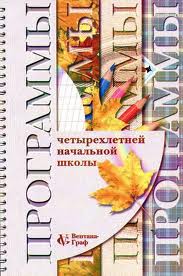 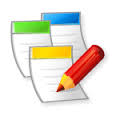 Итоговый тест по русскому языку.  3 класс. (1 вариант)Ф, И ___________________________________    Класс ____________________________Подчеркни среди этих слов только имена существительные.Весёлый, веселье, весело, веселился, весельчак.Подчеркни среди этих слов только глаголы.Отлёт, улетел, лечу, лётчик, прилетел.Подчеркни среди этих слов только имена прилагательные.Красный, краснота, красненький, красноватый, краснеет.Укажи существительные женского рода:1)      собака                          2) капуста                       7) солнце           2)      автомобиль                 5) воробей                       8) здоровье3)      щука                            6) шаль                            9) рожь5.   Укажи существительные среднего рода: 1) какао                                2) рояль                            3) пианино4)  животное                         5) фамилия                      6)  шоссе7)  весло                                8)  соловей                        9)  имя6.   Укажи прилагательные во множественном числе: 1) зелёный                          2) красивые                     3) огромная4)  свежее                             5) сильные                      6) вкусный7)  большие                          8) яркое                           9) весеннее7.   Подчеркни имена существительные 1 склонения. 1) цветок                           2) носорог                         3) читатель4)  Наташа                          5)  яблоня                         6) походка7)  рыбка                             8)  заколка                        9) кухня 8.   Укажи слова, у которых на конце пишется ь:        1) рож…                              2) грач…                          3) мыш…4) гараж…                           5) ноч…                           6) дич…7) вещ…                              8) малыш…                      9) камыш…9.   Укажи сочетания слов, в которых допущены ошибки:1) яркая солнце                           2) зелёный трава3) весеннее настроение              4) сочное яблоко5) светлый день                           6) верные друзья                        10.   Подчеркни главные и второстепенные члены предложения.Дикие животные живут в лесах и полях.Итоговый тест по русскому языку.  3 класс. (2 вариант)Ф, И ___________________________________    Класс ____________________________Подчеркни среди этих слов только имена существительные.Беговой, бег, бегать, бегун, побегать.Подчеркни среди этих слов только глаголы.Шаг, шагаем, шагом, шагнул, зашагал.Подчеркни среди этих слов только имена прилагательные.Добрый, доброта, добренький, подобрел, недобрый.Укажи существительные женского рода:1)      лопатка               2) ладошка                      7) радуга           2)      братик                 5) соловей                       8) счастье3)      мяч                      6) колыбель                     9) метельУкажи существительные среднего рода:1)  небо                                2) вечер                         3) окно4)  пальто                            5)  лилия                       6)  письмо7)  машина                          8) солнце                       9)  время     6.  Укажи прилагательные во множественном числе:1) синий                          2) новые                            3) вкусная4) свежее                         5) стальные                      6) интересный7) боевые                         8) тихое                            9) осеннее     7.  Подчеркни имена существительные 1 склонения. 1) листок                            2) медведь                       3) писатель4)  Саша                               5)  вишня                         6) ручка7)  голубка                           8) тарелка                        9) башня     8.  Укажи слова, у которых на конце пишется ь:        1) молодёж…                       2) врач…                         3) тиш…4) шалаш…                           5) печ…                           6) реч…7) доч…                                8) стриж…                       9) плащ…    9.  Укажи сочетания слов, в которых допущены ошибки:1) Синяя небо                               2) красный платье3) радостное сообщение              4) сочное яблоко5) белый конь                               6) хорошие товарищи                         10.  Подчеркни главные и второстепенные члены предложения.Саша и Юра пошли гулять в рощу.РУССКИЙ ЯЗЫК  - 3 класс1. (2 балла)2. (3 балла)3.  (3 балла)4.  (5 баллов)5. ( 6 баллов)6. (3 балла) 7). (6 баллов ) 8). (5 баллов ) 9). (2 балла)10). (2 балла)Итого: 37 баллов.«5» - 90 -100%,     «4» - 78 – 89%,     «3» - 60 - 77%,    «2» - менее 50%              Ответы.1 вариант.                                                                                2 вариант.1.Веселье, весельчак.1. Бег, бегун.2.Улетел, лечу, прилетел.2. Шагаем, шагнул, зашагал.3.Красный, красненький, красноватый.3.Добрый, добренький, недобрый.4.Собака, капуста, щука, шаль, рожь.4. Лопатка, ладошка ,радуга, колыбель, метель5.Какао,пианино,животное,шоссе, весло, имя.5.Небо, окно, пальто, письмо, солнце ,время.6.Красивые, сильные, большие.6.Новые, стальные, боевые.7.Наташа, яблоня, походка, рыбка,  заколка, кухня.7.Саша, вишня, ручка, голубка, тарелка, башня.8. Рожь, мышь, ночь, дичь, вещь.8.Молодёжь, тишь, печь, речь, дочь.9.Яркое солнце, зелёная трава.9.Синее небо, красное платье.      Прил.    Сущ.              Глаг.    Пр.      Сущ.  Пр.  Сущ.10. Дикие  животные  живут  в    лесах   и  полях.      ˜˜˜˜˜˜˜˜˜                  ====== _._ ._._._._.  _._._._._.        Сущ. Союз Сущ.   Гл.        Гл.     Пр.  Сущ.10. Саша   и      Юра пошли гулять в  рощу.                                       =========== _._._._._._                 